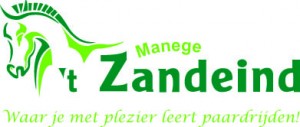 Beste ruiters, amazones, mini-Pietjes in opleiding, en natuurlijk ouders,Aanstaande zaterdag kom ik langs in het mooie Riel op Manege ’t Zandeind.Samen met jullie wil ik er een gezellig Sinterklaas feest van maken. Jong, oud, groot en klein, iedereen is welkom dat is wel zo fijn.Het maakt ook niet uit of je wel of niet op de manege rijdt. Met het Sinterklaasfeest is er voor iedereen tijd.Wat we allemaal gaan doen dat verklappen we nog niet. Eén ding kan ik je echter wel vertellen zei Zwarte Piet: Je zit niet stil, laten we het niet hopenEn ook de ouders moeten soms wat lopen. Lachen, gieren, brullen dat is iets wat we zeker wetenEn waarschijnlijk zullen jullie ook wel een beetje zweten. Vanaf 18.00 uur ben je van harte welkom, neem je vriendjes en vriendinnetjes maar gezellig mee. En vergeet opa en oma niet ook die houden we wel tevree!SinterklaasfeestManege ’t Zandeind te RielVanaf 18.00 uur Gratis toegang voor iedereen!